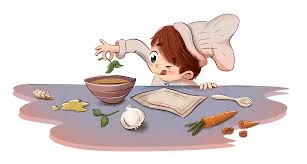 Nous nous réservons la possibilité de modifier les menus en fonction des arrivages et des contraintes de nos fournisseurs  Fournisseurs Locaux :Sarl BRUN- 													  Chalus volaille viande Maison Delbruyère-Pageas											  Poisson 	La Ferme de la Basse Jourdanie-										  Pageas légumesFerme Belardia- St Saud (24) yaourts  bioUtile			                      Epicerie	Hors d’œuvrePlat Principal/GarnitureFromageDessertSemaine du 1 au 5 avrilSemaine du 1 au 5 avrilSemaine du 1 au 5 avrilSemaine du 1 au 5 avrilSemaine du 1 au 5 avrilSemaine du 1 au 5 avrilLundi 1BetteravesSauté de porc/pois carotteYaourt à la vanilleMardi 2Feuilleté au fromageBourguignon/carotteBabybelCompôteJeudi 4MacédoineSaucisse/puréeEdamSalade de fruitVendredi 5QuichePoisson/rizFromage blancSemaine du 8 au 12 avrilSemaine du 8 au 12 avrilSemaine du 8 au 12 avrilSemaine du 8 au 12 avrilSemaine du 8 au 12 avrilSemaine du 8 au 12 avrilLundi 8Carottes râpéesSteack haché/pommes sautéesYaourt sucréMardi 9Crêpe fromageNuggets de poulet/haricots vertsKiriBananesJeudi 11ConcombresSauté de dinde/pois carottesCoulommiersClémentinesVendredi 12MacédoinePoisson panéRizCrème au chocolat